Отдел надзорной деятельности и профилактической работы города Иркутска информирует:     На интересующие вопросы по запретам в особый противопожарный режим ответят специалисты.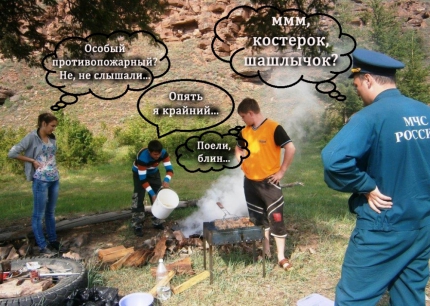      Ежегодно с наступлением пожароопасного сезона вводится множество ограничений, связанных с использованием различных источников открытого огня, а у населения возникает множество вопросов, касающихся грамотного поведения в особый противопожарный режим. Какие действия под запретом и что является вполне допустимым? Какие меры административного воздействия могут последовать за то или иное нарушение? Как пережить весну без костров? Можно ли готовить шашлыки? Разрешён ли вход в лес? Все интересующие вопросы жители Иркутской области могут задать уже сейчас! 2 апреля в Главном управлении МЧС России по Иркутской области состоится открытая коллегия, на которой специалисты по пожарному надзору ответят на все актуальные вопросы!    Вопросы и предложения можно отправить двумя способами: на официальных аккаунтах Главного управления в комментариях к этому сообщению по следующим ссылкам:http://38.mchs.gov.ru/pressroom/news/item/7955087/